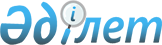 Об упразднении некоторых населенных пунктов Туркестанской областиСовместные постановление акимата Туркестанской области от 25 декабря 2023 года № 297 и решение маслихата Туркестанской области от 13 декабря 2023 года № 7/92-VIII. Зарегистрировано в Департаменте юстиции Туркестанской области 26 декабря 2023 года № 6434-13
      В соответствии с подпунктом 3) статьи 11 Закона Республики Казахстан "Об административно-территориальном устройстве Республики Казахстан", с учетом совместных предложений акиматов и маслихатов города Арыс и района Сауран, Тюлькубасского, Казыгуртского, Сарыагашского районов Туркестанской области, акимат Туркестанской области ПОСТАНОВЛЯЕТ и маслихат Туркестанской области РЕШИЛ:
      1. Упразднить населенные пункты Ақын-Жақып, Тоғайлы и Тақыркөл сельского округа Ақдала города Арыс Туркестанской области.
      2. Упразднить населенный пункт РЗД-17 сельского округа Кемербастау и населенный пункт Ақсай сельского округа Келтемашат Тюлькубасского района Туркестанской области.
      3. Упразднить населенный пункт Қаратөбе сельского округа Қарашық и населенный пункт 32-разъезд сельского округа Шорнақ района Сауран Туркестанской области.
      4. Упразднить населенный пункт Қырыққыз сельского округа Алтынтөбе Казыгуртского района Туркестанской области.
      5. Упразднить населенный пункт Сөк-Сөк сельского округа Жібек жолы, населенные пункты 50-разъезд, Бесқұдық сельского округа Дарбаза и населенные пункты 49-разъезд, Нұрауыл сельского округа Жылға Сарыагашского района Туркестанской области.
      6. Контроль за исполнением настоящего совместного постановления акимата Туркестанской области и решения Туркестанского областного маслихата возложить на курирующего заместителя акима Туркестанской области.
      7. Настоящее совместные постановление и решение вводится в действие по истечении десяти календарных дней после дня его первого официального опубликования.
					© 2012. РГП на ПХВ «Институт законодательства и правовой информации Республики Казахстан» Министерства юстиции Республики Казахстан
				
      Аким области

Д.Сатыбалды

      Председатель областного маслихата

Н.Абишов
